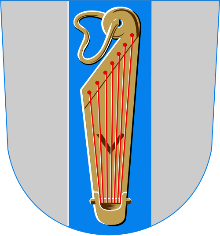 Vetelin kunta Kulttuuritoiminnan avustuslomake Täytäthän lomakkeessa vaaditut kohdat huolella. Lomake tulee toimittaa viimeistään 31.3. klo 12 mennessä sähköpostilla vapaa-aikapäällikölle, tai kirjeellä osoitteeseen Vetelin sivistyslautakunta, Kivihyypäntie 1, 69700. Laita kuoreen lisäksi teksti kulttuuriavustushakemus. Sivistyslautakunta käsittelee hakemukset huhtikuun aikana. Avustusta voivat hakea Vetelissä toimivat yhdistykset, seurat ja yksityishenkilöt kulttuuritoimintaan Vetelissä. Hakijan tiedot (täytä kohdan alle)Avustusta hakevan yhdistyksen/seuran/henkilön nimi: Toimipisteen osoite/Kotiosoite: Y-tunnus(yhdistyksiltä)/Henkilötunnus(yksityiset):Pankki ja tilinumeron (IBAN muodossa): Rekisteröintivuosi(yhdistyksiltä): Huom! Yhdistysten täytettävä tämä kohta! Puheenjohtajan nimi: Puhelin numero:Sähköposti:Kotiosoite: Sihteerin nimi: Puhelin numero: Sähköposti: Kotiosoite: Huom! Yhdistysten täytettävä tämä kohta! Puheenjohtajan nimi: Puhelin numero:Sähköposti:Kotiosoite: Sihteerin nimi: Puhelin numero: Sähköposti: Kotiosoite: Haettava summa (€): Kerro tarkkaan minkälaiseen tapahtumaan/toimintaan/tms. avustusta on tarkoitus käyttää ja erittele kustannukset (voit tarvittaessa jatkaa sähköpostiviestillä tai erilliselle A4 paperille): Avustuksen käyttötarkoitus: Kustannuserittelyt: Kerro tarkkaan minkälaiseen tapahtumaan/toimintaan/tms. avustusta on tarkoitus käyttää ja erittele kustannukset (voit tarvittaessa jatkaa sähköpostiviestillä tai erilliselle A4 paperille): Avustuksen käyttötarkoitus: Kustannuserittelyt: Kerro oletko saanut muilta tahoilta avustusta, tai aiotko hakea avustusta myös muilta tahoilta, toteutetaanko tapahtuma, toiminta, tms. yhteistyössä joidenkin tahojen kanssa ja muita tarpeelliseksi kokemiasi lisätietoja Lisätietoja: Kuvaile tarkemmin avustuksella toteutettava asia (missä, milloin, keille kohdennettu yms. Voit tarvittaessa jatkaa sähköpostiviestillä tai erilliselle A4-paperille) Avustuksella toteutettava kulttuuriasia:Paikka ja pvm:                                                                                                Allekirjoitus:                                                                                                                          Nimenselvennys: